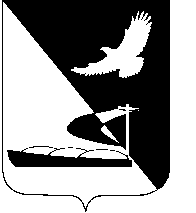 АДМИНИСТРАЦИЯ МУНИЦИПАЛЬНОГО ОБРАЗОВАНИЯ«АХТУБИНСКИЙ РАЙОН»РАСПОРЯЖЕНИЕ17.07.2017          						                                      № 403-рО проведении открытого конкурса В целях выполнения пункта 2.2. Положения о порядке проведения открытого конкурса по выбору специализированной службы по вопросам похоронного дела на территории МО «Ахтубинский район», утвержденного постановлением  администрации МО «Ахтубинский район» от 31.03.2017              № 165:1. Управлению экономического развития администрации                                МО «Ахтубинский район» (Гужвина А.Е.) провести открытый конкурс  по выбору специализированной службы по вопросам похоронного дела на территории МО «Ахтубинский район».  2. Утвердить форму извещения о проведении открытого конкурса по отбору специализированной службы по вопросам похоронного дела на                 2017 - 2018 годы на территории муниципального образования «Ахтубинский район» (прилагается).3. Утвердить конкурсную документацию по отбору специализированной службы по вопросам похоронного дела на 2017 - 2018 годы на территории муниципального образования «Ахтубинский район» (прилагается).4. Отделу информатизации и компьютерного облуживания администрации МО «Ахтубинский район» (Короткий В.В.) обеспечить размещение настоящего распоряжения в сети Интернет на официальном сайте администрации МО «Ахтубинский район» в разделе «Документы» подразделе «Документы Администрации» подразделе «Официальные документы».5. Отделу контроля и обработки информации администрации                        МО «Ахтубинский район» (Свиридова Л.В.) представить информацию в газету «Ахтубинская правда» о размещении настоящего распоряжения в сети Интернет на официальном сайте администрации МО «Ахтубинский район» в разделе «Документы» подразделе «Документы Администрации» подразделе «Официальные документы».Глава муниципального образования                                                В.А. ВедищевУтвержденораспоряжением администрации МО «Ахтубинский район»от 17.07.2017 № 403-рИЗВЕЩЕНИЕо проведении открытого конкурса по отбору специализированной службы по вопросам похоронного дела на 2017 - 2018 годы на территории муниципального образования «Ахтубинский район»	Верно:Утвержденараспоряжением администрации МО «Ахтубинский район»от 17.07.2017 № 403-рКОНКУРСНАЯ ДОКУМЕНТАЦИЯпо отбору специализированной службы по вопросам похоронного дела на 2017 - 2018 годы на территории муниципального образования «Ахтубинский район»Раздел I. Информационная карта конкурсаРаздел II. Техническое задание2.1. ОПИСАНИЕ КАЧЕСТВЕННЫХ, КОЛИЧЕСТВЕННЫХ И ИНЫХ ХАРАКТЕРИСТИК УСЛУГ ПО ПОГРЕБЕНИЮ 1. Заказчик: Администрация МО «Ахтубинский район» Астраханской области.2. Специализированная служба по вопросам похоронного дела обязана оказывать услуги по погребению  в соответствии со следующими нормативно-правовыми актами: Федеральным законом от 12.01.1996 № 8-ФЗ «О погребении и похоронном деле»;Гражданским кодексом Российской Федерации;Правилами бытового обслуживания населения в Российской Федерации, утвержденными Постановлением Правительства Российской Федерации от 15.08.1997               № 1025; СанПиН 2.1.2882-11 «Гигиенические требования к размещению, устройству и содержанию кладбищ, зданий и сооружений похоронного назначения»;Законом Российской Федерации  от 07.02.1992 № 2300-1 «О защите прав потребителей».3. Специализированная служба обязана исполнять следующие полномочия:1. Оказание гарантированного перечня услуг по погребению на безвозмездной основе супругу (супруге), близким родственникам, иным родственникам, законному представителю или иному лицу, взявшему на себя обязанность осуществить погребение умершего.2. Оказание перечня услуг по погребению умерших, личность которых не установлена органами внутренних дел в определенные законодательством Российской Федерации сроки, умерших, не имеющих супруга (супруги), близких родственников, либо законного представителя умершего или при невозможности осуществить ими погребение, а также при отсутствии иных лиц, взявших на себя обязанность осуществить погребение умерших.3. Прием и оформление заказов на погребение и другие ритуальные услуги  производить только уполномоченными штатными сотрудниками специализированной службы по вопросам похоронного дела.4. Заказ на погребение оформлять при предъявлении лицом, взявшим на себя обязанность осуществить погребение умершего, паспорта или иного документа, удостоверяющего личность.5. Погребение производить только на основании свидетельства о смерти. Захоронение урны с прахом производится на основании свидетельства  о смерти и справки о кремации.6. Специализированная службы по вопросам похоронного дела по желанию лица, взявшего на себя обязанность осуществить погребение умершего, может предоставлять на платной основе услуги сверх гарантированного перечня услуг по погребению.7. Специализированная служба по вопросам похоронного дела не вправе препятствовать в осуществлении погребения (в том числе путем придания умершего земле) лицам, исполняющим волеизъявление умершего, а также действующим от имени и по поручению супруга, близких родственников, иных родственников, законных представителей, иных лиц, взявших на себя обязанность осуществить погребение умершего. Специализированная служба по вопросам похоронного дела не вправе обязывать (понуждать) приобретать у нее ритуальные услуги, в том числе на платной основе, услуги, входящие в предусмотренный законодательством гарантированный перечень услуг по погребению.8. В помещении специализированной службы  по вопросам похоронного дела, где осуществляется прием заказов на оказание гарантированного перечня услуг  по погребению, должна находиться в доступном для обозрения месте следующая обязательная информация:Указ Президента Российской Федерации от 29.06.1996 N 1001 «О гарантиях прав граждан на предоставление услуг по погребению умерших»;Федеральный закон от 12.01.1996 г. № 8-ФЗ «О погребении и похоронном деле»;Закон Российской Федерации  от 07.02.1992 № 2300-1 «О защите прав потребителей»;Правила бытового обслуживания населения в Российской Федерации от 15.08.1997     № 1025;гарантированный перечень услуг по погребению;перечень услуг по погребению умерших, личность которых не установлена органами внутренних дел в определенные законодательством Российской Федерации сроки, умерших, не имеющих супруга (супруги), близких родственников, иных родственников либо законного представителя умершего или при невозможности осуществить ими погребение, а также при отсутствии иных лиц, взявших на себя обязанность осуществить погребение умерших, а также сведения о порядке его оказания;правила работы кладбищ на территории МО «Ахтубинский район» Астраханской области;прейскуранты цен (тарифов) на оказываемые услуги по погребению и иные ритуальные услуги;сроки оказания услуг по погребению и иных ритуальных услуг;гарантийные сроки, если они установлены для конкретного товара;образцы (модели) изготавливаемых и реализуемых предметов похоронного назначения либо альбомы (каталоги) с цветными фотографиями их образцов (моделей);сведения о наличии санитарно-эпидемиологических заключений о предметах, материалах и веществах, используемых при погребении (гробы, урны, венки, бальзамирующие вещества и т.п.);оформленная в установленном порядке книга отзывов и предложений, которая предоставляется по первому требованию лица, взявшего на себя обязанность осуществить погребение умершего;адрес и телефон уполномоченного органа, который контролирует вопросы в сфере погребения и похоронного дела в  МО «Ахтубинский район».4. Качество услуг, предоставляемых специализированной службой по вопросам похоронного дела согласно гарантированному перечню услуг по погребению:4.1. Качество услуг по погребению, ритуальных услуг, предметов похоронного ритуала предоставляемых, согласно гарантированному перечню услуг по погребению, должно соответствовать санитарным нормам и правилам, техническим условиям и другим нормативным правовым актам, определяющим обязательные требования в сфере похоронного дела.4.2. Предметы, материалы и вещества, используемые при погребении (гробы, венки, бальзамирующие вещества и т.п.), на которые в соответствии с действующим законодательством требуется наличии сертификатов, подтверждающих их санитарно-гигиеническую и экологическую безопасность, допускаются к использованию только при наличии таких сертификатов.4.3. Специализированная служба по вопросам организации похоронного дела оказывает услуги, предоставляемые согласно гарантированному перечню услуг по погребению, с учетом следующих требований:оформление документов, необходимых для погребения, не позднее суток с момента обращения в специализированную службу по вопросам организации похоронного дела;прием заказа на организацию и проведение похорон (с уточнением адреса, по которому находится тело умершего, даты и времени похорон, маршрута следования траурной процессии, роста покойного); оформление заказа на услуги автокатафалка и предметы похоронного ритуала, оформление счета-заказа;предоставление гроба (без внешней обивки, с подстилкой из стружек, покрытых простейшей тканью),  и других предметов, необходимых для погребения (лопаты, козлы, веревки, гвозди, молотки, регистрационный знак); облачение тела;предоставление автокатафалка для перевозки гроба с телом и доставки похоронных принадлежностей;устройство могилы, включающее разметку места захоронения для копки могилы, расчистку места захоронения от снега в зимнее время, копку могилы, зачистку поверхности дна и стенок могилы вручную;ожидание проведения траурного обряда, закрытие и забивка крышки гроба и  опускание гроба в могилу, засыпка могилы грунтом, устройство надмогильного холма высотой не менее 0,5 м от поверхности земли;предоставление и установку похоронного ритуального регистрационного знака с надписью (фамилия, имя, отчество умершего; даты его рождения и смерти).5. Особые условия:Специализированная служба по вопросам похоронного дела:5.1. Должна иметь: специализированный транспорт для оказания гарантированного перечня предоставления услуг по погребению (минимальной количество специализированного транспорта для оказания гарантированного перечня предоставления услуг по погребению, в том числе трансопртное средство для церемонии похорон, предназначенный для перевозки гроба с телом умершего к месту захоронения (катафалк); транспортное средство для перевозки родственников умершего к месту захоронения ; штатный персонал для оказания услуг по погребению; наличие прямой, мобильной (круглосуточной) телефонной связи для приема заявок; наличие материально-технической базы для изготовления предметов похоронного ритуала, либо наличие договоров на изготовление или приобретение предметов похоронного ритуала. 5.2. Вести следующую документацию: журнал принятых заявок на захоронение - где фиксируются дата и время поступления уведомления; данные на усопшего; фамилия и подпись лица, принявшего уведомление; журнал учета произведенных захоронений, где фиксируются дата и время погребения;  сектор захоронения; номер, присвоенный захоронению; фамилия и подпись ответственного лица; и другие факты и обстоятельства, связанные с производством работ и имеющие значение во взаимоотношениях Организатора и Исполнителя; журнал учета захоронений: а) усопших, не имеющих супруга, близких или иных родственников либо законного представителя умершего; б) умерших пенсионеров, не работавших на день смерти, не имеющих супруга, близких или иных родственников либо законного представителя умершего; в) умерших (погибших), личность которых не установлена органами внутренних дел в определенные законодательством Российской Федерации сроки. 5.3. Обеспечивать соблюдения персоналом правил охраны труда и правил пожарной безопасности при оказании услуг по погребению. Раздел III.  ОБРАЗЦЫ ФОРМ ДЛЯ ЗАПОЛНЕНИЯ ЗАЯВКАна участие в открытом конкурсе по отбору специализированной службы по вопросам похоронного дела на 2017 - 2018 годы на территории муниципального образования «Ахтубинский районпо извещению о проведении открытого конкурса, опубликованного ________________________________________________________________________________(краткое наименование)Изучив в полном объеме конкурсную документацию и приняв все существующие условия ее содержания, а также применимое к данному конкурсу законодательство и нормативно-правовые акты                (полное наименование участника конкурса, организационно-правовая форма, место нахождения, почтовый адрес, контактный телефон)согласны участвовать в конкурсе  и оказывать гарантируемый перечень услуг по погребению на  условиях   конкурсной   документации. Предлагаем следующие существенные условия оказания гарантированного перечня услуг по погребению:1. Срок (период) предоставления услуг (предоставляются по каждому виду услуг в соответствии с показателями оценки): __________________________________________________________________________________2. Объем, качество предоставления услуг по гарантированному перечню: __________________________________________________________________________________3. Дополнительные предложения: __________________________________________________________________________________. 4. Настоящей заявкой подтверждаем, что в отношении (наименование организации- участника конкурса)не проводится процедура ликвидации, банкротства, деятельность не приостановлена, а также, что размер задолженности по начисленным налогам, сборам и иным обязательным платежам в бюджеты любого уровня или государственные внебюджетные фонды за прошедший календарный год не превышает ___% (значение указать цифрами и прописью) балансовой стоимости активов участника размещения заказа по данным бухгалтерской отчетности за последний завершенный отчетный период; имущество участника не находится под арестом, наложенным по решению суда.5. Сообщаем, что для оперативного уведомления нас по вопросам организационного характера и взаимодействия нами уполномочен  ____________________________________________________________________________________________________________________                                (контактная информация уполномоченного лица)Все сведения о проведении конкурса просим сообщать указанному уполномоченному лицу.6. Корреспонденцию просим направлять по адресу:_____________________________________________________________________________________________________________7. В случае объявления нашей победы в конкурсе мы обязуемся оказывать гарантированный перечень услуг по вопросам похоронного дела на территории МО «Ахтубинский район» на период  2017 - 2018 годы в полном объеме и в соответствие с требованиями конкурсной документации. 8. Мы признаем, что организатор конкурса не обязан принять нашу конкурсную заявку в случае некомплектности документов и подачи заявки не в установленный срок.9. К заявке прилагаются документы, необходимые в соответствии с требованиями
конкурсной документации:- копия учредительных документов;- копия свидетельства о постановке на налоговый учет;- выписка из единого государственного реестра юридических лиц (для юридических лиц) или оригинал, копии документов, удостоверяющих личность (для иных физических лиц), надлежащим образом заверенный перевод на русский язык документов о государственной регистрации юридического лица или физического лица в качестве индивидуального предпринимателя в соответствии с законодательством соответствующего государства (для иностранных лиц), выданный не ранее чем в течение квартала, предшествующего дате заседания комиссии по вскрытию конвертов;- данные о наличии материально-технической базы (форма 3)- сведения об участнике открытого конкурса (форма 4);- предложение о качественных, количественных и иных характеристиках услуг по погребению (форма 5);-сведения о кадровых ресурсах (форма 6).(подпись, М.П.)	(ФИО  подписывающего заявку, должность)Форма 3СВЕДЕНИЯО НАЛИЧИИ МАТЕРИАЛЬНО-ТЕХНИЧЕСКОЙ БАЗЫНаименование участника конкурса _______________________________________________________________________________Приложения:	1. Копии паспортов специализированного транспорта для предоставления услуг по погребению — на ______ листах;	2. Копии свидетельств о регистрации специализированного транспорта для предоставления услуг по погребению — на ______ листах;	3. Копии договоров аренды, лизинга, срок действия  которых истекает не ранее 31 декабря 2018 года (при условии аренды, лизинга специализированного транспорта для предоставления услуг по погребению) — на _____ листах;	4. Копии документов,  подтверждающих право пользования помещением для организации услуг по погребению (копия договора аренды, свидетельство о государственной регистрации права) — на _____ листах;      	5. Копии договоров с поставщиками материалов для изготовления предметов ритуала, копии договоров на изготовление или приобретение похоронного ритуала — на _______ листах.	6. Справка о наличии оборудования, для организации изготовления предметов ритуала;  	7.  Фотоматериалы помещения, оборудованным для организации услуг по погребению.Примечание:все пункты в данной формы являются обязательными для заполнения участником.Руководитель организации       _______________________________________(Ф.И.О.)                                                                                    (подпись)М.П.Форма 4СВЕДЕНИЯ ОБ УЧАСТНИКЕ КОНКУРСА1. Полное наименование участника конкурса:2. Сокращенное наименование участника конкурса:3. Юридический адрес:(почтовый индекс, страна, область, город, улица, дом, офис)
4. Фактический адрес: 5.Телефон:6.Факс:Адрес электронной почты:. Сведения о государственной регистрации:  - регистрирующий орган: регистрационный номер:- дата регистрации:9. Идентификационный номер налогоплательщика (ИНН)10. Код ОКПО 11. Код ОКПД 12. Основной вид деятельности13. Собственность:13.1 Российская                  %	в том числе: - государственная                                  %                                  - муниципальная                                   %	                      -  частная                                                %                                  - общественных организаций              %13.2 Иностранная                           %14. Банковские реквизиты15. Настоящим сообщаем, что наше предприятие имеет финансовые средства, оборудование и другие материальные возможности, необходимые для выполнения муниципального контракта.                                                                               Руководитель: __________________Форма 5                На бланке организации		Предложение о качественных, количественных и иных характеристиках услуг по погребению 1.2.3...			Руководитель организации      _____________________(Фамилия И.О.)М.П.                                                                                        (подпись)                  Примечание:Форма должна быть заполнена в соответствии пункта 2.1 с разделом II. «Техническое задание» конкурсной документации «Описание качественных, количественных и иных характеристиках услуг по погребению» Форма 6На бланке организацииНаименование участника конкурса __________________________________СВЕДЕНИЯ О КАДРОВЫХ РЕСУРСАХРуководитель организации _____________________ _____(Фамилия И.О.)           М.П.                                           	Верно:                  1.1.Форма конкурсаОткрытый конкурсОткрытый конкурсОткрытый конкурс2.2.ЗаказчикНазвание: Администрация муниципального образования «Ахтубинский район» Астраханской  областиПочтовый адрес: 416500, Астраханская область, г. Ахтубинск, ул. Волгоградская, д.141Номер контактного телефона заказчика: (85141) 4-04-12Адрес электронной почты: adm.mo.ahtubinsk@mail.ruНазвание: Администрация муниципального образования «Ахтубинский район» Астраханской  областиПочтовый адрес: 416500, Астраханская область, г. Ахтубинск, ул. Волгоградская, д.141Номер контактного телефона заказчика: (85141) 4-04-12Адрес электронной почты: adm.mo.ahtubinsk@mail.ruНазвание: Администрация муниципального образования «Ахтубинский район» Астраханской  областиПочтовый адрес: 416500, Астраханская область, г. Ахтубинск, ул. Волгоградская, д.141Номер контактного телефона заказчика: (85141) 4-04-12Адрес электронной почты: adm.mo.ahtubinsk@mail.ru3.3.Предмет конкурсаОпределение специализированной службы по вопросам похоронного дела  на 2017 — 2018 годы на территории муниципального образования «Ахтубинский район» Астраханской областиОпределение специализированной службы по вопросам похоронного дела  на 2017 — 2018 годы на территории муниципального образования «Ахтубинский район» Астраханской областиОпределение специализированной службы по вопросам похоронного дела  на 2017 — 2018 годы на территории муниципального образования «Ахтубинский район» Астраханской области4.4.Место оказания услугАстраханская область, территория муниципального образования «Ахтубинский район»Астраханская область, территория муниципального образования «Ахтубинский район»Астраханская область, территория муниципального образования «Ахтубинский район»5.Срок, место и порядок предоставления конкурсной документации, официальный сайт, на котором размещена конкурсная документация Срок, место и порядок предоставления конкурсной документации, официальный сайт, на котором размещена конкурсная документация Конкурсная документация предоставляется бесплатно с 17.07.2017 года до 10 часов 16.08.2017 года по адресу: г. Ахтубинск, ул. Волгоградская, д.141 муниципального образования  «Ахтубинский район»  Астраханской области, каб. 26; официальный сайт, на котором размещена информация: www.adm-ahtuba.ruКонкурсная документация предоставляется бесплатно с 17.07.2017 года до 10 часов 16.08.2017 года по адресу: г. Ахтубинск, ул. Волгоградская, д.141 муниципального образования  «Ахтубинский район»  Астраханской области, каб. 26; официальный сайт, на котором размещена информация: www.adm-ahtuba.ruКонкурсная документация предоставляется бесплатно с 17.07.2017 года до 10 часов 16.08.2017 года по адресу: г. Ахтубинск, ул. Волгоградская, д.141 муниципального образования  «Ахтубинский район»  Астраханской области, каб. 26; официальный сайт, на котором размещена информация: www.adm-ahtuba.ru6.6.Место, дата и время вскрытия конвертов с заявками на участие в конкурсе, место и дата рассмотрения таких заявок и подведение итогов конкурсаВскрытие конвертов с заявками на участие в конкурсе будет производиться конкурсной комиссией по адресу: 416500, Астраханская область, г. Ахтубинск, ул. Волгоградская, д.141 каб. 26.Рассмотрение заявок и подведение итогов конкурса будет производиться конкурсной комиссией по адресу: 416500, Астраханская область, г. Ахтубинск, ул. Волгоградская, д.141 в 10-00 часов по местному времени 16.08.2017 года, каб. 26.Вскрытие конвертов с заявками на участие в конкурсе будет производиться конкурсной комиссией по адресу: 416500, Астраханская область, г. Ахтубинск, ул. Волгоградская, д.141 каб. 26.Рассмотрение заявок и подведение итогов конкурса будет производиться конкурсной комиссией по адресу: 416500, Астраханская область, г. Ахтубинск, ул. Волгоградская, д.141 в 10-00 часов по местному времени 16.08.2017 года, каб. 26.Вскрытие конвертов с заявками на участие в конкурсе будет производиться конкурсной комиссией по адресу: 416500, Астраханская область, г. Ахтубинск, ул. Волгоградская, д.141 каб. 26.Рассмотрение заявок и подведение итогов конкурса будет производиться конкурсной комиссией по адресу: 416500, Астраханская область, г. Ахтубинск, ул. Волгоградская, д.141 в 10-00 часов по местному времени 16.08.2017 года, каб. 26.Раздел I.  Информационная карта конкурсаРаздел II. Техническое задание Раздел  III. Образцы форм для заполнения1.Заказчик (полное наименование)Место нахожденияПочтовый адресАдрес электронной почтыНомер контактного телефона Администрация МО «Ахтубинский район» Астраханской области г. Ахтубинск Астраханской  областиПочтовый адрес: 416500, Астраханская область, г. Ахтубинск, ул. Волгоградская, д.141adm.mo.ahtubinsk@mail.ru 885141- 4- 04 -122.Краткая характеристика услугОказание услуг по погребению, предоставляемых согласно гарантированному перечню, на 2017 — 2018 годы на территории МО  «Ахтубинский район» Астраханской области3.Место, условия, сроки оказания услугТерритория МО  «Ахтубинский район» Астраханской области  21 августа  2017 года по 20 августа 2018 года4.Срок, место и порядок предоставления документации, официальный сайтпредоставляется бесплатно с 24.07.2017 года до 10 часов 22.08.2017 года по адресу: 416500 г. Ахтубинск, ул. Волгоградская, д.141 муниципального образования  «Ахтубинский район»  Астраханской области, каб. 26; официальный сайт, на котором размещена информация: www.adm-ahtuba.ru5.Место, порядок, даты начала и окончания подачи заявок на участие в конкурсеПрием заявок осуществляется по адресу: 416500          г. Ахтубинск, ул. Волгоградская, д.141, МО  «Ахтубинский район»  Астраханской области, каб. 26 в рабочие дни с 8-00 часов до 17-00 часов до даты окончания срока подачи заявок.Дата начала подачи заявок: с 24.07.2017 года до 10 часов 22.08.2017 года Порядок приема заявок: Заявка подается в соответствии с требованиями документации. Заявки, поданные позднее установленного срока не принимаются. Контактное лицо по приему заявок -  Гужвина Алла Ефимовна- начальник управления экономического развития администрации МО «Ахтубинский район» 885141- 4- 04 -12, эл. Адрес: ahtubaeco@rambler.ru6.Критерии оценки заявок на участие в конкурсе1. Наличие специализированного транспорта для оказания услуг по погребению;2. Наличие материально-технической базы для изготовления предметов похоронного ритуала, либо наличие договоров на изготовление или приобретение предметов похоронного ритуала;3. Сроки оказания ритуальных услуг по погребению умерших граждан отдельных категорий в случае отсутствия родственников, либо законного представителя, или при невозможности осуществить ими погребение с момента установления причины смерти и полного оформления документов органами ЗАГС, если иное не предусмотрено законодательством Российской Федерации (в днях);4. Наличие кадровых ресурсов.Наилучшие условия, предложенные участником конкурса, на оказание услуг по погребению, предоставляемых согласно гарантированному перечню на 2017 — 2018 годы на территории МО «Ахтубинский район» Астраханской области в соответствие с действующим законодательством7.Место, дата и время рассмотрения, оценки и сопоставления заявок на право присвоения статуса специализированной похоронной службыРассмотрение, оценка и сопоставление  заявок по отбору специализированной службы по вопросам похоронного дела на 2017 - 2018 годы на территории МО «Ахтубинский район» Астраханской области и подведение итогов конкурса будет проводиться Комиссией по адресу: 416500, г. Ахтубинск, ул. Волгоградская, д.141, каб.26  22 августа 2017 года  в 10.00 часов по местному времени.Наименование показателяКраткая характеристика, право владения/пользования1. Наличие специализированного транспорта для оказания услуг по погребению;2. Наличие материально-технической базы для изготовления предметов похоронного ритуала, либо наличие договоров на изготовление или приобретение предметов похоронного ритуала;3. Сроки оказания ритуальных услуг по погребению умерших граждан отдельных категорий в случае отсутствия родственников, либо законного представителя, или при невозможности осуществить ими погребение с момента установления причины смерти и полного оформления документов органами ЗАГС, если иное не предусмотрено законодательством Российской Федерации (в днях);4. Данные о наличии телефонной связи для приема заявок5. Данные о наличии помещения для приема заявок№
п/пФамилия, имя, отчество Занимаемая должностьХарактер трудовых отношенийСтаж работы в данной или аналогичной должности, лет